Θέμα: «Πρόσκληση εκδήλωσης ενδιαφέροντος για την πραγματοποίηση τετραήμερης εκπαιδευτικής επίσκεψης στα Ιωάννινα -Κέρκυρα»ΣΧΕΤ.: 33120/ΓΔ4/06-03-2017 (ΦΕΚ τεύχος Β΄ 681/06-03-2017)Παρακαλούμε όσα ταξιδιωτικά γραφεία επιθυμούν να εκδηλώσουν ενδιαφέρον και να υποβάλλουν τις προσφορές τους σχετικά με την εκπαιδευτική επίσκεψη του Σχολείου μας.Η προσφορά κατατίθεται κλειστή στο σχολείο.Εκπρόθεσμες προσφορές δεν θα γίνουν δεκτές.Με κάθε προσφορά κατατίθεται, από το ταξιδιωτικό γραφείο, απαραίτητα και η υπεύθυνη δήλωση ότι διαθέτει ειδικό σήμα λειτουργίας το οποίο βρίσκεται σε ισχύ.Στην προσφορά θα πρέπει να περιλαμβάνονται τα ακόλουθα:Το λεωφορείο (ή τα λεωφορεία) να είναι διαθέσιμο για την πραγματοποίηση των προγραμματισμένων μετακινήσεων και τυχόν απρόβλεπτων, αλλά αναγκαίων, που πιθανά να προκύψουν.Υποχρεωτική Ασφάλιση Ευθύνης Διοργανωτή σύμφωνα με την κείμενη νομοθεσία.Πρόσθετη προαιρετική ασφάλιση που καλύπτει τα έξοδα σε περίπτωση ατυχήματος ή ασθένειας.Τη συνολική τιμή της προσφοράς και την επιβάρυνση ανά μαθητή/τρια.Οι προσφορές θα ανοιχθούν ενώπιον επιτροπής σύμφωνα με το άρθρο 13 της 33120/ΓΔ4/06-03-2017 Υπουργικής Απόφασης.                                                                                                            Η διευθύντρια                                                                                                 Τσιούντου Αναστασία                                                                                                            Γαλλικής MSc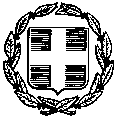 ΕΛΛΗΝΙΚΗ ΔΗΜΟΚΡΑΤΙΑΥΠΟΥΡΓΕΙΟ ΠΑΙΔΕΙΑΣ ΕΡΕΥΝΑΣ & ΘΡΗΣΚΕΥΜΑΤΩΝΠΕΡΙΦΕΡΕΙΑΚΗ ΔΙΕΥΘΥΝΣΗ ΕΚΠΑΙΔΕΥΣΗΣ ΘΕΣΣΑΛΙΑΣΔ/ΝΣΗ Δ/ΘΜΙΑΣ ΕΚΠ/ΣΗΣ ΚΑΡΔΙΤΣΑΣ1ο ΓΕΝΙΚΟ ΛΥΚΕΙΟ ΚΑΡΔΙΤΣΑΣΑιόλου 28  ΤΚ 43131  ΚαρδίτσαΠληροφορίες:     ΠΡΟΣ Καρδίτσα, 20-02-2019      Αρ. πρωτ.: 91        Καρδίτσα, 20-02-2019      Αρ. πρωτ.: 91       ΕΛΛΗΝΙΚΗ ΔΗΜΟΚΡΑΤΙΑΥΠΟΥΡΓΕΙΟ ΠΑΙΔΕΙΑΣ ΕΡΕΥΝΑΣ & ΘΡΗΣΚΕΥΜΑΤΩΝΠΕΡΙΦΕΡΕΙΑΚΗ ΔΙΕΥΘΥΝΣΗ ΕΚΠΑΙΔΕΥΣΗΣ ΘΕΣΣΑΛΙΑΣΔ/ΝΣΗ Δ/ΘΜΙΑΣ ΕΚΠ/ΣΗΣ ΚΑΡΔΙΤΣΑΣ1ο ΓΕΝΙΚΟ ΛΥΚΕΙΟ ΚΑΡΔΙΤΣΑΣΑιόλου 28  ΤΚ 43131  ΚαρδίτσαΠληροφορίες:     ΠΡΟΣΔ/ΝΣΗ Δ/ΘΜΙΑΣ ΕΚΠ/ΣΗΣΚΑΡΔΙΤΣΑΣΔ/ΝΣΗ Δ/ΘΜΙΑΣ ΕΚΠ/ΣΗΣΚΑΡΔΙΤΣΑΣ 2441029401      2441023787ΚΟΙΝΤΟΥΡΙΣΤΙΚΑ ΓΡΑΦΕΙΑ1. Σχολείο1ο ΓΕΛ Καρδίτσας2. Προορισμός - ΗμερομηνίαΙωάννινα – Κέρκυρα .Αναχώρηση: 18/04/2019 (Πέμπτη)
Επιστροφή: 21/04/2019 (Κυριακή)3. Προβλεπόμενος αριθμός συμμετεχόντωνΜαθητές: 55(αγόρια:25 , κορίτσια:30)Καθηγητές:4 (άνδρες:3, γυναίκες:1)Σύλλογος γονέων: 04. Μεταφορικό μέσολεωφορείο5. Κατηγορία καταλύματοςΞενοδοχείο στην πόλη της Κέρκυρας                            (3 διανυκτερεύσεις), 3* ή 4* με πρωινό, με δίκλινα ή τρίκλινα δωμάτια για τους μαθητές και μονόκλινα για τους καθηγητές.
6. Λοιπές υπηρεσίες
(πρόγραμμα, παρακολούθηση εκδηλώσεων, επίσκεψη χώρων, γεύματα κ.τ.λ)Πέμπτη, 18-04-2019
07:00  Αναχώρηση από το παλιό 1ο ΓΕΛ (απέναντι από το Παυσίλυπο)
11:00  Άφιξη στα Ιωάννινα μετά από ημίωρη στάση καθ΄οδόν .  Επίσκεψη στο Σπήλαιο Περάματος.
12:30  Μαντείο Δωδώνης 13:30  Γεύμα.14.:30  Αναχώρηση για Κέρκυρα μέσω Ηγουμενίτσας 17.30  Άφιξη στο ξενοδοχείο – τακτοποίηση στα δωμάτια μαθητών - καθηγητών. 
20:30  Έξοδος για δείπνο  – Διανυκτέρευση.Παρασκευή, 19-04-201908:30  Πρωινό στο ξενοδοχείο10:00  Επίσκεψη  – προσκύνημα στον Ιερό Ναό του Αγίου Σπυρίδωνα .11:00  Επίσκεψη στη Σχολή Μουσικών Σπουδών Ιονίου Πανεπιστημίου. 12:30 Ξενάγηση στο Μουσείο Κινέζικης τέχνης και στο Κάστρο της πόλης.14:00  Γεύμα .16:00  Επιστροφή στο Ξενοδοχείο.18:00  Περιήγηση στο κέντρο της πόλης και την πλατεία Λιστόν . Δείπνο – Διανυκτέρευση.Σάββατο, 20-04-201908:30  Πρωινό.10:00  Τοποθεσία «Κανόνι» 11:00 Παλαιοκαστρίτσα και Μοναστήρι αυτής 13: 30 Γεύμα 16:00 Αχίλλειο 18:30 Περιήγηση στην πόλη της Κέρκυρας – Δείπνο – Διανυκτέρευση Κυριακή 21/04/1908:30  Πρωινό στο ξενοδοχείο10: 00 Αναχώρηση για Ηγουμενίτσα και Γιάννενα . Γεύμα 14.00: Επίσκεψη στο Μουσείο Κέρινων Ομοιωμάτων «Βρέλλη»15.00: Περιήγηση στην παραλία της λίμνης των Ιωαννίνων και επίσκεψη στο νησί της. 17: 00 Αναχώρηση για Καρδίτσα.21:30 Άφιξη στην Καρδίτσα.7. Καταληκτική ημερομηνία και ώρα υποβολής προσφοράςΠαρασκευή, 01-03-2019 και ώρα 12:00